All Wales Food and Fluid Record Chart for Community Settings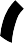 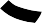 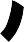 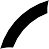 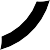 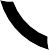 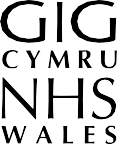 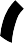 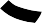 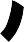 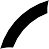 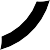 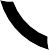 Please record all Food, Nutritional Supplements, Drinks and Nourishing drinks consumed. If NONE consumed please specify the reason on the chart.Remember to:Record all food and drink consumed throughout the dayDescribe the type of food e.g. beef, bread, creamed potatoSpecify the quantity and meal size actually eaten e.g. ½ a small bowl of soupSpecify the quantity of fluid consumedF9151011	WG 10-12532All Wales Food and Fluid Record Chart for Community Settings Guidelines for CompletionAll food and fluid charts should be marked with the patient’s name, date of birth and location.The person requesting the food chart should state how long it is required for. This document can be used for a 24 hour period. Subsequent days should be recorded on continuation sheets.Please record all food and all fluid, e.g. nutritional supplements, all drinks and water consumed.Specify the food and fluid consumed, noting if only one type of food eaten.Indicate the portion size - Small (S), Medium (M) or Large (L) and the fluid volume served.Specify the quantity of food eaten e.g. none ¼, ½, ¾ or all. When doing so please refer to the visual photographic guide for reference. Specify the volume of fluid consumed.If a meal is not eaten, or no fluid taken, please state the reason why e.g. refused, NBM.The fluid ouput column can be completed as appropriate e.g. wet pad or catheter output.Please total the fluid volume at the end of the 24 hour period.Specific actions required to improve food and fluid intake can be recorded in the Actions column.All entries should be signed.Please file charts in date order.Name:Name:Location:Location:Location:Date:Date:Date:Body wt kgs: Date recorded:Body wt kgs: Date recorded:Date of birth:Date of birth:Food Chart requested by:Food Chart requested by:Food Chart requested by:Food Chart requested by:Food Chart requested by:Food Chart requested by:Body wt kgs: Date recorded:Body wt kgs: Date recorded:Meal/SnackFoods / nutritional supplements / drinks / nourishing drinks / special diets eg pureedFoods / nutritional supplements / drinks / nourishing drinks / special diets eg pureedAmount TakenAmount TakenAmount TakenAmount TakenAmount TakenAmount TakenAmount TakenMeal/SnackFoods / nutritional supplements / drinks / nourishing drinks / special diets eg pureedFoods / nutritional supplements / drinks / nourishing drinks / special diets eg pureedPortion served (SML)Amount eaten (None, ¼,½, ¾, All)Amount eaten (None, ¼,½, ¾, All)Fluid consumed (mls)Fluid OutputFluid OutputAction and SignatureBreakfast Cereal Milk/Sugar Cooked items Bread/toast Spread DrinksBreakfast Cereal Milk/Sugar Cooked items Bread/toast Spread DrinksBreakfast Cereal Milk/Sugar Cooked items Bread/toast Spread DrinksBreakfast Cereal Milk/Sugar Cooked items Bread/toast Spread DrinksBreakfast Cereal Milk/Sugar Cooked items Bread/toast Spread DrinksBreakfast Cereal Milk/Sugar Cooked items Bread/toast Spread DrinksBreakfast Cereal Milk/Sugar Cooked items Bread/toast Spread DrinksMid MorningSnacks DrinksMid MorningSnacks DrinksMid MorningSnacks DrinksLunch Soup Main itemPotato/Rice Vegetables PuddingDrinksLunch Soup Main itemPotato/Rice Vegetables PuddingDrinksLunch Soup Main itemPotato/Rice Vegetables PuddingDrinksLunch Soup Main itemPotato/Rice Vegetables PuddingDrinksLunch Soup Main itemPotato/Rice Vegetables PuddingDrinksLunch Soup Main itemPotato/Rice Vegetables PuddingDrinksLunch Soup Main itemPotato/Rice Vegetables PuddingDrinksMid AfternoonSnacks DrinksMid AfternoonSnacks DrinksMid AfternoonSnacks DrinksDinner Soup Main itemPotato/Rice Vegetables PuddingDrinksDinner Soup Main itemPotato/Rice Vegetables PuddingDrinksDinner Soup Main itemPotato/Rice Vegetables PuddingDrinksDinner Soup Main itemPotato/Rice Vegetables PuddingDrinksDinner Soup Main itemPotato/Rice Vegetables PuddingDrinksDinner Soup Main itemPotato/Rice Vegetables PuddingDrinksDinner Soup Main itemPotato/Rice Vegetables PuddingDrinksSupper Snacks DrinksSupper Snacks DrinksSupper Snacks DrinksNight Time Snacks DrinksNight Time Snacks DrinksNight Time Snacks DrinksTotal fluids consumed in 24 hours/Total fluid output in 24 hoursTotal fluids consumed in 24 hours/Total fluid output in 24 hoursTotal fluids consumed in 24 hours/Total fluid output in 24 hoursTotal fluids consumed in 24 hours/Total fluid output in 24 hoursTotal fluids consumed in 24 hours/Total fluid output in 24 hoursTotal fluids consumed in 24 hours/Total fluid output in 24 hoursAny other nutritionAny other nutritionAny other nutritionAny other nutritionAny other nutritionAny other nutritionAny other nutritionAny other nutritionAny other nutritionAny other nutrition